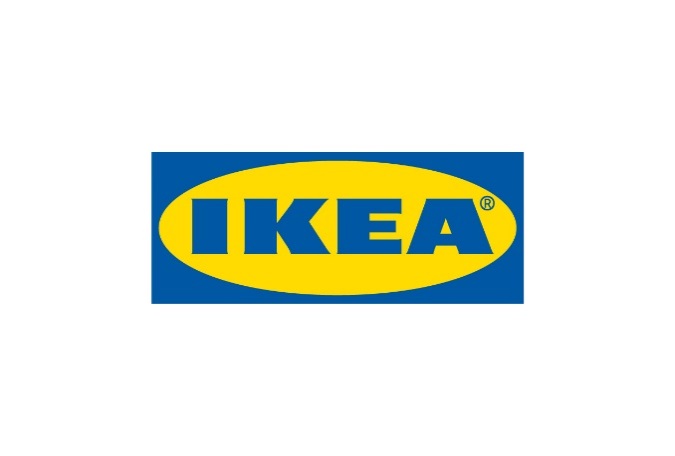 Informacja dla mediówWarszawa, maj 2019 r.IKEA znów zaskakuje niestandardową współpracą.Kolekcja FÖRNYAD to zabawa w czystej postaci.IKEA, nieustannie poszukująca nowych pomysłów w otwartych źródłach, ponownie sprawi niespodziankę miłośnikom nietuzinkowego designu. Tym razem nowa kolekcja FÖRNYAD zainspirowana jest… postacią z kreskówki. W jej skład wchodzą meble, jak stolik na kółkach i stół, oraz mniejsze elementy wyposażenia wnętrz, np. dywan czy pokrowiec na sofę. Metamorfozę przeszła także kultowa niebieska torba IKEA! Krótkoterminowa, limitowana kolekcja FÖRNYAD pojawi się w wybranych sklepach IKEA oraz w sprzedaży on-line w czerwcu br.Przed nami prawdziwy zastrzyk mody i odrobiny pozytywnego dziwactwa. Kolekcja FÖRNYAD jest świętem zabawy i designu połączonych w przemyślany oraz humorystyczny sposób. To rezultat kolaboracji IKEA z Sarah Andelman, dyrektorką kreatywną colette, oraz pochodzącym z Australii, mieszkającym w Nowym Jorku artystą, Craigiem Redmanem. Współtworzy on studio Craig & Karl, współpracował także z wieloma markami w świecie mody i nie tylko, w tym z Vogue, Nike, Apple czy Google. To spod jego ręki wyszedł Darcel Disappoints – kreskówka prezentująca nieco cyniczne i mniej poważne podejście do codzienności w Nowym Jorku. Stał się ulubieńcem świata mody dzięki wyjątkowemu podejściu do życia w mieście (i swojej uroczej sylwetce, złożonej z… jaja, jednego oka i monokla). To te elementy przewijają się w całej kolekcji, podkreślane niebieskimi akcentami w odcieniu colette blue: oko staje się stołkiem czy lampą, a głowa – nietuzinkowym dywanem. Dywanik FÖRNYAD wywołuje poczucie radości, prawdopodobnie ze względu na swój rozmiar oraz prostotę kształtów i kolorów. Dywan jest bez wątpienia swego rodzaju deklaracją stylu – jest szalony, ale funkcjonalny. Myślę, że sprawdzi się w wielu pomieszczeniach i domach – wszystko zależy od tego, w jaki sposób połączysz go z własną osobowością – mówi Darcel Disappoints – projektant Craig Redman. Radość i moda przenikają każdy element kolekcji FÖRNYAD poprzez zabawę wzorem oraz nieoczekiwanymi połączeniami kolorów i rozmiarów. Rezultatem są nieco ekstrawaganckie niespodzianki, jak kosz na śmieci. To klasyczny produkt z zabawnym wzorem zainspirowanym widokiem ulubionego paryskiego parku Darcela.W kolekcji pojawią się także mniej widoczne elementy, idealne dla fanów subtelnego wzornictwa, jak wieszaki na ścianę - bo czasem mniej znaczy więcej!W trakcie projektowania kolekcji zadawałem sobie pytanie, jak mogę przemycić moją estetykę do domów ludzi i to zarówno w zabawny, jak również bardziej dyskretny sposób. Wieszaki FÖRNYAD są dobrym przykładem subtelniejszego podejścia – mogą wyglądać jak małe dzieła sztuki na ścianie, ale kiedy zawiesisz na nich ubrania, będą całkowicie ukryte - mówi Darcel Disappoints.W serii, która proponuje klientom IKEA opuszczenie bezpiecznej strefy komfortu, oprócz mebli, takich jak stolik na kółkach czy stół, pojawią się także mniejsze elementy wyposażenia wnętrz: pokrowiec na sofy KLIPPAN, lampa biurkowa LED z ładowaniem bezprzewodowym, naszywki z tkaniny oraz 4-częściowy serwis. Biuro, także domowe, zyska nieco radości dzięki pudełkom na dokumenty z motywem oka, kolorowemu notatnikowi, soczyście niebieskiemu piórnikowi czy etui na tablet. Metamorfozę przeszła także kultowa niebieska torba IKEA!Życie to mieszanka wzlotów i upadków, a odzwierciedleniem tego jest wzór, jaki zaprojektowałem na torbę FÖRNYAD. (…) Mam w domu kilka klasycznych niebieskich wersji, używam ich do zwyczajnych, prozaicznych rzeczy, takich jak pranie, ale teraz, dzięki nowemu nadrukowi, to może być torba, w którą spakujesz się na krótki wyjazd lub zadasz szyku na mieście - mówi Darcel Disappoints.Limitowana kolekcja FÖRNYAD trafi do sprzedaży na początku czerwca br. Będzie dostępna wyłącznie w wybranych sklepach IKEA w Polsce (Janki, Targówek, Wrocław, Katowice, Kraków, Gdańsk) oraz w sprzedaży on-line na stronie IKEA.pl. Jest krótkoterminowa, co oznacza, że wchodzące w jej skład produkty będą obecne w sklepach przez 9 tygodni, do wyczerpania zapasów (istnieje możliwość, że najbardziej atrakcyjne artykuły mogą zostać wyprzedane nawet w ciągu kilku dni). Szczegóły na temat serii znajdują się 
w ilustrowanych materiałach prasowych.Nazwa marki IKEA to akronim – skrót utworzony kolejno z pierwszych liter imienia i nazwiska założyciela firmy oraz nazw farmy i parafii, skąd pochodzi (Ingvar Kamprad Elmtaryd Agunnaryd). Wizją IKEA jest tworzenie lepszego codziennego życia dla wielu ludzi. Oferujemy funkcjonalne i dobrze zaprojektowane artykuły wyposażenia domu, które łączą jakość i przystępną cenę. Działamy w zgodzie ze zrównoważonym rozwojem, realizując strategię People & Planet Positive. Grupa Ingka w Polsce posiada obecnie jedenaście sklepów oraz siedem innych stacjonarnych punktów spotkań 
z klientem, m.in. Centrum IKEA dla Firm, Punkty Odbioru Zamówień. Poprzez Ingka Centres Polska zarządza pięcioma centrami handlowymi. Zlokalizowane w Jarostach k. Piotrkowa Trybunalskiego Centrum Dystrybucji zaopatruje 23 sklepy IKEA w Europie Środkowej i wschodniej. Do Grupy Ingka w Polsce należy również sześć farm wiatrowych, które zapewniają jej niezależność energetyczną. W roku finansowym 2018 prawie 29 mln osób odwiedziło polskie sklepy IKEA, a strona IKEA.pl odnotowała ponad 97 mln wizyt.*Grupa Ingka, dawniej znana jako Grupa IKEA, jest największym franczyzobiorcą IKEA. Na całym świecie zarządza 367 sklepami w 30 krajach i zatrudnia 158 500 pracowników. Nazwa Ingka powstała od nazwiska założyciela IKEA – Ingvara Kamprada.Dodatkowych informacji udziela:Małgorzata JezierskaSpecjalista ds. PR E-mail: malgorzata.jezierska@ikea.com